In the Admin Panel or from the Edit Gear – Click on Edit SettingsScroll down to the Course Format sectionFrom the Format menu – select Tabs Format – Scroll down and save changes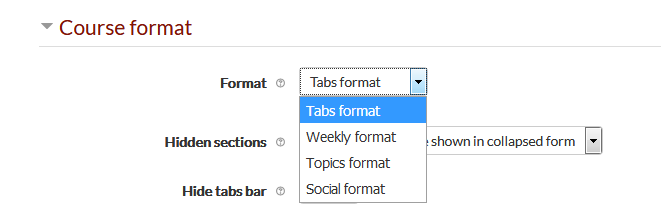 